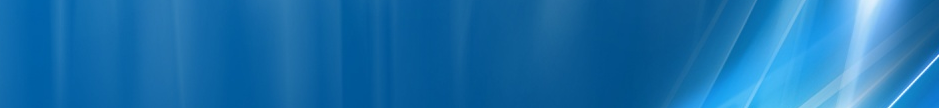 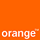 Microcell dat în functie mult mai târziu, pe 13 martie 2002 – adica în ultimele zile de viata ale brand-ului Dialog (schimbarea catre Orange fiind efectuata pe 5 aprilie). Face asadar parte din ultima faza care sa mai poarte numele de „densificare” / D6M în Capitala, faza pe durata careia nu au fost instalate în total decât 2 microcelule. Site-ul este amplasat la coltul strazii Aristide Demetriarde, vis-a-vis de sediul ApanovaHW equipmentBTS Alcatel M5M			| 2 TRX		| MasterBTS Alcatel M5M			| 2 TRX		| SlaveKathrein K75 15 64 7			| Omni 890-960 MHz / 360° / 5dBiAnother antenna...Nu se emite si pe 1800MHz, am testat si în comunicatieBCCHLACCIDTRXDiverseDiverse6710092814H63, H65, H67, H80EDGERAM -101 dBmBA_List 64 / 67 / 69 / 73 / 74 / 77 / 78 / 79 / 81 / 85 / 87 / 89 / 123  |  589 / 595 / 610 / 624RAR2Test 7EA  |  2Ter MB2Not BarredT321260BSIC 41PRP5DSF18MTMS-TXPWR-MAX-CCH5     |33 dBmBABS-AG-BLKS-RES3RAI103CNCCCH configuration0     |Not CombinedRAC2CRH8